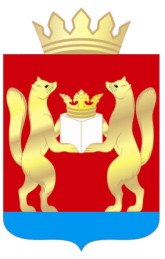 АДМИНИСТРАЦИЯ  ТАСЕЕВСКОГО  РАЙОНАП О С Т А Н О В Л Е Н И Е  Об утверждении Порядка предоставления субсидий субъектам малого и среднего предпринимательства и физическим лицам, применяющим специальный налоговый режим «Налог на профессиональный доход» на возмещение затрат при осуществлении предпринимательской деятельностиВ соответствии со статьей 78 Бюджетного кодекса Российской Федерации, Постановлением Правительства Российской Федерации «Об общих требованиях к нормативным правовым актам, муниципальным правовым актам, регулирующим предоставление субсидий, в том числе грантов в форме субсидий,  юридическим лицам, индивидуальным предпринимателям, а также физическим лицам - производителям товаров, работ, услуг, и о признании утратившим силу некоторых актов Правительства Российской Федерации и отдельных положений некоторых актов Правительства Российской Федерации» от 18.09.2020 № 1492,  Постановлением  Правительства Красноярского края от 30.09.2013 № 505-п «Об утверждении государственной программы Красноярского края «Развитие инвестиционной деятельности, малого и среднего предпринимательства», в целях реализации муниципальной программы «Развитие малого и среднего предпринимательства на территории Тасеевского района», утвержденной постановлением администрации Тасеевского района от 13.12.2016  № 693, руководствуясь ст. 28, 46, 48 Устава Тасеевского района,ПОСТАНОВЛЯЮ:1.Утвердить Порядок предоставления субсидий субъектам малого и среднего предпринимательства и физическим лицам, применяющим специальный налоговый режим «Налог на профессиональный доход» на возмещение затрат при осуществлении предпринимательской деятельности, согласно приложению к настоящему постановлению.2.Признать утратившим силу постановление администрации Тасеевского района «Об утверждении Порядка предоставления субсидий субъектам малого и среднего предпринимательства, физическим лицам,  применяющим специальный налоговый режим «Налог на профессиональный доход», на возмещение части затрат на реализацию проектов, содержащих комплекс инвестиционных мероприятий по увеличению производительных сил в приоритетных видах деятельности» от 21.07.2021 № 370.3.Опубликовать настоящее постановление на официальном сайте администрации Тасеевского района в сети Интернет.  4.Контроль за выполнением постановления возложить на заместителя главы администрации  района Войтюка А.А.5.Постановление вступает в силу с момента официального опубликования.Глава Тасеевского района                                                   К.К. Дизендорф                           Приложение к постановлениюадминистрации Тасеевскогорайона от 15.02.2022  № 59Порядокпредоставления субсидий субъектам малого и среднего предпринимательства и физическим лицам, применяющим специальный налоговый режим «Налог на профессиональный доход» на возмещение затрат при осуществлении предпринимательской деятельности 1. Общие положения1.1. Настоящий Порядок предоставления субсидий субъектам малого 
и среднего предпринимательства и физическим лицам, применяющим специальный налоговый режим «Налог на профессиональный доход»
на возмещение затрат при осуществлении предпринимательской деятельности  (далее - Порядок) определяет целевое назначение, условия и порядок предоставления субсидий, требования к предоставляемой отчетности, требования об осуществлении контроля за соблюдением условий, целей и порядка предоставления субсидии и ответственность за их нарушение.1.2. В настоящем Порядке используются следующие понятия:субъекты малого и среднего предпринимательства - понимаются в том значении, в котором они используются в Федеральном законе от 24.07.2007 
№ 209-ФЗ «О развитии малого и среднего предпринимательства в Российской Федерации»;физические лица, применяющие специальный налоговый режим «Налог на профессиональный доход» - понимаются в том значении, в котором они используются в Федеральном законе от 27.11.2018 № 422-ФЗ «О проведении эксперимента по установлению специального налогового режима «Налог на профессиональный доход»;заявитель - субъект малого или среднего предпринимательства, а также физическое лицо, применяющее специальный налоговый режим «Налог 
на профессиональный доход» (далее – самозанятые граждане), обратившиеся с заявлением о предоставлении субсидии;получатель субсидии - заявитель, в отношении которого принято решение о предоставлении субсидии и с которым заключено соглашение 
о предоставлении субсидии;оборудование – новые, не бывшие в эксплуатации: оборудование, устройства, механизмы, станки, приборы, аппараты, агрегаты, установки, машины, транспортные средства (за исключением легковых автомобилей 
и воздушных судов), относящиеся к первой - десятой амортизационным группам, согласно требованиям Налогового кодекса Российской Федерации;первый взнос (аванс) - первый лизинговый платеж в соответствии 
с заключенным договором лизинга оборудования;лизинговые платежи - общая сумма платежей по договору лизинга оборудования за весь срок действия договора лизинга оборудования, 
в которую входит возмещение затрат лизингодателя, связанных 
с приобретением и передачей предмета лизинга лизингополучателю, возмещение затрат, связанных с оказанием других предусмотренных договором лизинга оборудования услуг, а также доход лизингодателя. 
В общую сумму договора лизинга оборудования может включаться выкупная цена предмета лизинга, если договором лизинга оборудования предусмотрен переход права собственности на предмет лизинга к лизингополучателю.1.3. Целью предоставления субсидий является создание благоприятных условий для устойчивого функционирования и развития малого и среднего предпринимательства на территории муниципального района в рамках реализации муниципальной программы «Развитие малого и среднего предпринимательства на территории Тасеевского района», утвержденной постановлением администрации района от  13.12.2016 № 693, а также подпрограммы 2 «Развитие субъектов малого и среднего предпринимательства» государственной программы Красноярского края «Развитие малого и среднего предпринимательства и инновационной деятельности», утвержденной постановлением Правительства Красноярского края от 30.09.2013 №505-п.1.4. Органом местного самоуправления, уполномоченным 
на предоставление субсидии и осуществляющим функции главного распорядителя бюджетных средств, до которого в соответствии с бюджетным законодательством Российской Федерации как получателя бюджетных средств доводятся в установленном порядке лимиты бюджетных обязательств на предоставление субсидии на соответствующий финансовый год (соответствующий финансовый год и плановый период), является Администрация Тасеевского района (далее – Главный распорядитель бюджетных средств).1.5. Субсидии предоставляются в пределах бюджетных ассигнований, предусмотренных на указанные цели в бюджете муниципального образования Тасеевского района Красноярского края на соответствующий финансовый год и плановый период, и лимитов бюджетных обязательств, утвержденных в установленном порядке Главному распорядителю бюджетных средств.1.6. Сведения о субсидиях размещаются на едином портале бюджетной системы Российской Федерации (далее - единый портал) в информационно-телекоммуникационной сети Интернет при формировании проекта решения о местном бюджете на очередной финансовый год и плановый период (проекта решения о внесении изменений в решение о местном бюджете на текущий финансовый год и плановый период).1.7. Субсидия предоставляется в целях возмещения затрат, понесенных в течение календарного года, предшествующего году подачи и в году подачи в период до даты подачи в администрацию Тасеевского района заявления о предоставлении субсидии, связанных с производством (реализацией) товаров, выполнением работ, оказанием услуг, в том числе на возмещение части затрат: 1) по подключению к инженерной инфраструктуре, текущему ремонту помещения;2) на  приобретение оборудования, мебели и оргтехники;3) связанных с оплатой первоначального (авансового) лизингового взноса и (или) очередных лизинговых платежей по заключенным договорам лизинга (сублизинга) оборудования;4) на уплату процентов по кредитам на приобретение оборудования;5) связанных с сертификацией (декларированием) продукции (продовольственного сырья, товаров, работ, услуг), лицензированием деятельности;6) на проведение мероприятий по профилактике новой коронавирусной инфекции (включая приобретение рециркуляторов воздуха), приобретение средств индивидуальной защиты и дезинфицирующих (антисептических) средств;в) связанных с выплатами по передаче прав на франшизу (паушальный взнос). 1.8. Администрация Тасеевского района проводит отбор получателей поддержки. Способом проведения отбора является запрос предложений.1.9. Критериями отбора для субъектов малого и среднего предпринимательства являются:1) соответствие приоритетным видам деятельности, осуществляемых получателями поддержки, или категориям субъектов малого и среднего предпринимательства, которое определяется согласно приложению № 1 к настоящему Порядку.2) соответствие требованию по уровню заработной платы работников получателя поддержки, который должен быть не менее минимального размера оплаты труда с учетом районного коэффициента и северной надбавки;3) наличие обязательства о сохранении получателем поддержки численности занятых и заработной платы на уровне не ниже минимального размера оплаты труда;4) наличие официально трудоустроенных работников на 1 января с даты подачи заявки в количестве не менее 2-х человек.1.10. Критерием отбора для самозанятых граждан является осуществление деятельности в качестве налогоплательщика «Налог на профессиональный доход» в течение периода не менее трех месяцев до даты подачи заявки в администрацию Тасеевского района.1.11. Категории получателей субсидии, имеющих право на получение субсидии, - субъекты малого и среднего предпринимательства, а также самозанятые граждане.2. Порядок проведения отбора получателей субсидий для предоставления субсидий2.1. Отбор получателей субсидий для предоставления субсидий проводится способом запроса предложений на основании предложений (заявок), направленных участниками отбора для участия в отборе, исходя из соответствия участника отбора  категориям и (или) критериям отбора и очередности поступления предложений (заявок) на участие в отборе.2.2. Сроки проведения отбора определяются ежегодно распоряжением администрации Тасеевского района. Администрация Тасеевского района не позднее 01 марта текущего финансового года размещает информацию о проведении отбора на официальном сайте администрации Тасеевского района в  информационно-телекоммуникационной сети Интернет  http://adm.taseevo.ru в разделе «Поддержка МСП» - «Объявления», с указанием в объявлении о проведении отбора:1) сроков проведения отбора;2) даты начала подачи или окончания приема предложений (заявок) участников отбора, которая не может быть ранее 30-го календарного дня, следующего за днем размещения объявления о проведении отбора;3) наименования, места нахождения, почтового адреса, адреса электронной почты администрации Тасеевского района;4) адреса страницы сайта в информационно-телекоммуникационной сети "Интернет", на котором размещается информация о проведении отбора и результаты отбора;5) дата, время и место проведения рассмотрения предложений (заявок).2.3. Требования к участникам отбора:2.3.1. Заявитель на первое число месяца подачи заявки, указанной в пункте 2.4 настоящего Порядка, должен соответствовать следующим требованиям:1) не должен иметь неисполненную обязанность по уплате налогов, сборов, страховых взносов, пеней, штрафов, процентов, подлежащих уплате 
в соответствии с законодательством Российской Федерации о налогах 
и сборах; 2) не должен иметь просроченной задолженности по возврату в местный бюджет субсидий, бюджетных инвестиций, предоставленных в том числе в соответствии с иными правовыми актами, а также иной просроченной (неурегулированной) задолженности по денежным обязательствам перед муниципальным образованием;3) юридические лица не должны находиться в процессе реорганизации
(за исключением реорганизации в форме присоединения к юридическому лицу, являющемуся участником отбора, другого юридического лица), ликвидации, в отношении них не введена процедура банкротства, деятельность участника отбора не приостановлена в порядке, предусмотренном законодательством Российской Федерации,
а индивидуальные предприниматели не должны прекратить деятельность
в качестве индивидуального предпринимателя;4) не должен являться иностранным юридическим лицом, а также российским юридическим лицом, в уставном (складочном) капитале которого доля участия иностранных юридических лиц, местом регистрации которых является государство или территория, включенные в утвержденный Министерством финансов Российской Федерации перечень государств
и территорий, предоставляющих льготный налоговый режим налогообложения и (или) не предусматривающих раскрытия и предоставления информации при проведении финансовых операций (офшорные зоны), в совокупности превышает 50 процентов;5) не должен получать средства из местного бюджета на основании иных муниципальных правовых актов на цели, указанные в пункте 1.7  настоящего Порядка;6) в реестре дисквалифицированных лиц должны отсутствовать сведения о дисквалифицированных руководителе, членах коллегиального исполнительного органа, лице, исполняющем функции единоличного исполнительного органа, или главном бухгалтере участника отбора, являющегося юридическим лицом, об индивидуальном предпринимателе, являющихся участниками отбора;7) должен осуществлять деятельность в сфере производства товаров (работ, услуг), за исключением видов деятельности, включенных в разделы 
B, D, E, G (за исключением класса 47), K, L, M (за исключением класса 75),
N, O, S (за исключением классов 95 и 96), T, U Общероссийского классификатора видов экономической деятельности ОК 029-2014, утвержденного Приказом Росстандарта от 31.01.2014 № 14-ст;8) расходы, связанные с производством (реализацией) товаров, выполнением работ, оказанием услуг, осуществленные заявителем на дату подачи заявления, должны составлять не менее 100 процентов от всей суммы расходов по договору.2.3.2. Поддержка не может оказываться в отношении заявителей – субъектов малого и среднего предпринимательства:1) являющихся кредитными организациями, страховыми организациями (за исключением потребительских кооперативов), инвестиционными фондами, негосударственными пенсионными фондами, профессиональными участниками рынка ценных бумаг, ломбардами;2) являющихся участниками соглашений о разделе продукции;3) осуществляющих предпринимательскую деятельность в сфере игорного бизнеса;4) являющихся в порядке, установленном законодательством Российской Федерации о валютном регулировании и валютном контроле, нерезидентами Российской Федерации, за исключением случаев, предусмотренных международными договорами Российской Федерации;5) осуществляющих производство и (или) реализацию подакцизных товаров, а также добычу и (или) реализацию полезных ископаемых,
за исключением общераспространенных полезных ископаемых, если иное не предусмотрено Правительством Российской Федерации;6) не включенных в Единый реестр субъектов малого и среднего предпринимательства;7) имеющим задолженность по уплате налогов, сборов, страховых взносов, пеней, штрафов, процентов;8) являющихся получателями иных мер финансовой поддержки
на осуществление предпринимательской деятельности, предоставляемой
в соответствии с постановлением Правительства Красноярского края
от 30.08.2012 № 429-п «Об утверждении Порядка, условий и размера предоставления единовременной финансовой помощи при государственной регистрации в качестве юридического лица, индивидуального предпринимателя либо крестьянского (фермерского) хозяйства гражданам, признанным в установленном порядке безработными, и гражданам, признанным в установленном порядке безработными, прошедшим профессиональное обучение или получившим дополнительное профессиональное образование по направлению краевых государственных учреждений службы занятости населения, а также единовременной финансовой помощи на подготовку документов для соответствующей государственной регистрации, перечня расходов, на финансирование которых предоставляется единовременная финансовая помощь, порядка подтверждения получателем единовременной помощи исполнения условий ее предоставления и целевого использования средств единовременной финансовой помощи, порядка возврата средств единовременной финансовой помощи в случае нарушения условий, установленных при ее предоставлении», а также Порядком назначения государственной социальной помощи на основании социального контракта отдельным категориям граждан, утвержденным подпрограммой «Повышение качества жизни отдельных категорий граждан, степени их социальной защищенности» государственной программы «Развитие системы социальной поддержки граждан», утвержденной постановлением Правительства Красноярского края
от 30.09.2013 № 507-п, если такие меры финансовой поддержки были оказаны получателю в течение 12 месяцев до даты подачи заявки получателем;9) являющихся получателями аналогичной поддержки (поддержки, условия оказания которой совпадают, включая форму, вид поддержки и цели ее оказания) и сроки ее оказания не истекли;10) с даты признания заявителя, допустившим нарушение порядка и условий оказания поддержки, в том числе не обеспечившим целевого использования средств поддержки, прошло менее трех лет;11) с даты предоставления поддержки заявителю в рамках муниципальной программы «Развитие малого и среднего предпринимательства в Тасеевском районе» прошло менее двух лет.2.3.3. Поддержка не может оказываться в отношении заявителей – самозанятых граждан:1) не подтвердивших статус самозанятого гражданина;2) зарегистрированным и осуществляющим деятельность не на территории Тасеевского района;3) имеющим задолженность по уплате налогов, сборов, пеней, штрафов;4) являющихся получателями иных мер финансовой поддержки
на осуществление предпринимательской деятельности, предоставляемой
в соответствии с постановлением Правительства Красноярского края
от 30.08.2012 № 429-п «Об утверждении Порядка, условий и размера предоставления единовременной финансовой помощи при государственной регистрации в качестве юридического лица, индивидуального предпринимателя либо крестьянского (фермерского) хозяйства гражданам, признанным в установленном порядке безработными, и гражданам, признанным в установленном порядке безработными, прошедшим профессиональное обучение или получившим дополнительное профессиональное образование по направлению краевых государственных учреждений службы занятости населения, а также единовременной финансовой помощи на подготовку документов для соответствующей государственной регистрации, перечня расходов, на финансирование которых предоставляется единовременная финансовая помощь, порядка подтверждения получателем единовременной помощи исполнения условий ее предоставления и целевого использования средств единовременной финансовой помощи, порядка возврата средств единовременной финансовой помощи в случае нарушения условий, установленных при ее предоставлении», а также Порядком назначения государственной социальной помощи на основании социального контракта отдельным категориям граждан, утвержденным подпрограммой «Повышение качества жизни отдельных категорий граждан, степени их социальной защищенности» государственной программы «Развитие системы социальной поддержки граждан», утвержденной постановлением Правительства Красноярского края
от 30.09.2013 № 507-п, если такие меры финансовой поддержки были оказаны получателю в течение 12 месяцев до даты подачи заявки получателем;5) являющихся получателями аналогичной поддержки (поддержки, условия оказания которой совпадают, включая форму, вид поддержки и цели ее оказания) и сроки ее оказания не истекли;6) с даты признания заявителя, допустившим нарушение порядка и условий оказания поддержки, в том числе не обеспечившим целевого использования средств поддержки, прошло менее трех лет;7) с даты предоставления поддержки заявителю в рамках муниципальной программы «Развитие малого и среднего предпринимательства в Тасеевском районе» прошло менее двух лет.2.4. В целях получения субсидии заявитель, в сроки, указанные
в информационном сообщении о проведении отбора, представляет в отдел по вопросам экономического анализа и прогнозирования администрации Тасеевского района (далее – Отдел)  на бумажном носителе нарочным или посредством почтовой связи по адресу: с.Тасеево, ул.Краснопартизанская, д.2, или в форме электронных документов (электронного пакета документов), подписанных усиленной квалифицированной электронной подписью, по адресу электронной почты adm_taseevo@krasmail.ru, или нарочным на электронном носителе по указанному адресу заявку, содержащую следующие документы (далее - заявка):1) заявление о предоставлении субсидии по форме согласно приложению №2 к настоящему Порядку;2) согласие на обработку персональных данных заявителя, по форме согласно приложению № 3 к настоящему Порядку (для физического лица);3) выписку из штатного расписания заявителя;4) справку о среднемесячной заработной плате;5) выписку из единого государственного реестра юридических лиц (индивидуальных предпринимателей;6) справку о наличии (отсутствии) задолженности по уплате налогов, сборов, страховых взносов, пеней, штрафов, процентов, подлежащих уплате;7) справку, подтверждающую отсутствие у заявителя на первое число месяца, предшествующего месяцу проведения отбора, просроченной задолженности по субсидиям, бюджетным инвестициям и иным средствам, предоставленным из бюджета района в соответствии с правовыми актами Тасеевского района, договорами (соглашениями) о предоставлении субсидий, бюджетных инвестиций, по форме согласно приложению № 4 к настоящему Порядку.8) справку об отсутствии просроченной (неурегулированной) задолженности по денежным обязательствам перед муниципальным образованием Тасеевским районом Красноярского края;9) документ, подтверждающий полномочия представителя заявителя, а также копию паспорта или иного документа, удостоверяющего личность представителя заявителя.10) копии договоров на приобретение оборудования, кредитных договоров;11) копии выписок из ссудного счета и графика погашения кредита, заверенные банком; 12) копии документов, подтверждающие осуществление расходов по уплате процентов по кредиту и погашение кредита (платежные поручения, инкассовые поручения, платежные требования, платежные ордера и прочие документы);13) копии счетов-фактур (за исключением случаев, предусмотренных законодательством Российской Федерации, когда счет-фактура может не составляться поставщиком (исполнителем, подрядчиком);14) копии платежных поручений, платежных требований (в случае безналичного расчета),  копии кассовых (или товарных) чеков и (или) квитанции к приходным кассовым ордерам (в случае наличного расчета);15) копии товарных (товарно-транспортных) накладных;16) копии актов о приеме-передаче объектов основных средств;17) копии актов приема-передачи выполненных работ (оказанных услуг);18) копии технических паспортов, технической документации на приобретенные объекты основных средств;19) копии документов, подтверждающих постановку на баланс приобретенного оборудования;20) копии договоров лизинга оборудования с графиком погашения лизинга и уплаты процентов по нему, с приложением договора купли-продажи предмета лизинга;21) копии документов, подтверждающих передачу предмета лизинга во временное владение и пользование, либо указывающих сроки его будущей поставки;22) копии технических паспортов (паспортов), технической документации на предмет лизинга;23) копии платежных документов, подтверждающих оплату первого взноса (аванса) в сроки, предусмотренные договорами лизинга оборудования;24) копии бухгалтерской (финансовой) отчетности составленной в соответствии с требованиями законодательства Российской Федерации о бухгалтерском учете, копии налоговых деклараций (патентов) за календарный год, предшествующий году подачи заявки, с отметкой налогового органа о принятии (для заявителей, являющихся субъектами малого и среднего предпринимательства);25) справку об имущественном и финансовом состоянии по форме согласно приложению №5 к настоящему Порядку в случае, если со дня государственной регистрации заявителя до момента подачи заявления о предоставлении субсидии не истек срок представления бухгалтерской (финансовой) и (или) налоговой отчетности в налоговый орган (для заявителей, являющихся субъектами малого и среднего предпринимательства);26) технико-экономическое обоснование по форме согласно приложению № 6 к настоящему Порядку (для заявителей, являющихся субъектами малого и среднего предпринимательства);27) справку о постановке на учет (снятии с учета) физического лица или индивидуального предпринимателя в качестве налогоплательщика на профессиональный доход (форма КНД 1122035); справку о состоянии расчетов (доходах) по налогу на профессиональный доход (форма КНД 1122036) (для заявителей, являющихся самозанятыми гражданами).2.5. Документы, указанные в подпунктах 5-8 пункта 2.4 настоящего Порядка запрашиваются Отделом в течение трех рабочих дней с момента регистрации заявки самостоятельно в порядке межведомственного информационного взаимодействия. Документы, полученные Отделом в порядке межведомственного информационного взаимодействия, приобщаются к заявке.2.6. Документы, представленные заявителем, должны соответствовать действующему законодательству по форме и содержанию, должны быть выполнены с использованием технических средств, без подчисток, исправлений, помарок, неустановленных сокращений.В случае представления заявителем заявки в форме электронного документа (электронного пакета документов), документы, входящие в состав заявки, подписываются усиленной квалификационной электронной подписью лицом, уполномоченным заявителем на подписание документов в соответствии с Федеральным законом от 06.04.2011 №63-ФЗ «Об электронной подписи». Копии представляемых заявителем документов, должны быть прошнурованы, пронумерованы опечатаны с указанием количества листов, подписаны и заверены печатью заявителя (при наличии).Заявитель несет ответственность за достоверность представляемых сведений и документов для получения субсидии в соответствии
с действующим законодательством Российской Федерации.2.7. Заявка регистрируется Отделом в специальном журнале регистрации в день ее поступления с указанием номера регистрационной записи, даты и времени. Заявителю выдается расписка о получении документов.В случае поступления заявки в форме электронного документа (электронного пакета документов) по адресу электронной почты администрации Тасеевского района в нерабочее время (в том числе в праздничные, выходные дни) заявка подлежит регистрации в первый рабочий день, следующий за днем их поступления на адрес электронной почты администрации Тасеевского района.В случае представления заявок в форме электронных документов (электронного пакета документов), администрация Тасеевского района в течение 2 рабочих дней со дня регистрации заявки проводит процедуру проверки действительности усиленной квалифицированной электронной подписи, с использованием которой подписаны электронные документы, предусматривающую проверку соблюдения условий, указанных в статье 11 Федерального закона «Об электронной подписи» (далее – проверка квалифицированной электронной подписи).В случае если в результате проверки квалифицированной электронной подписи будет выявлено несоблюдение установленных условий признания ее действительности, администрация Тасеевского района в течение 3 дней со дня завершения такой проверки принимает решение об отказе в приеме к рассмотрению заявки, делает в журнале регистрации заявок запись об отказе в рассмотрении заявки и направляет заявителю уведомление об отказе в рассмотрении заявки в электронной форме с указанием пунктов статьи 11 Федерального закона «Об электронной подписи», несоблюдение которых явилось основанием для отказа. Уведомление об отказе в рассмотрении заявки подписывается усиленной квалифицированной подписью представителя администрации Тасеевского района и направляется по адресу электронной почты заявителя, указанному в заявлении, или подписывается собственноручной подписью представителя администрации Тасеевского района и направляется по почтовому адресу, указанному в заявлении.2.8. Администрация Тасеевского района в течение 10 рабочих дней с даты окончания срока приема заявок, указанного в информационном сообщении о проведении отбора, рассматривает заявки на соответствие требованиям, предусмотренным пунктами 2.4, 2.6 настоящего Порядка, и соответствие заявителя требованиям, указанным в пункте 2.3 настоящего Порядка.2.9. Заявка, поступившая после окончания срока приема заявок, регистрируется в порядке, предусмотренном п.2.7 настоящего Порядка. 2.10. Заявитель  может подать не более одной заявки на возмещение затрат при осуществлении предпринимательской деятельности. Внесение изменений в поданную заявку не допускается.2.11. Заявитель вправе отозвать поданную заявку в любое время до окончания срока подачи заявок на участие в отборе путем направления в отдел по вопросам экономического анализа и прогнозирования администрации Тасеевского района заявления об отзыве заявки в произвольной форме. Возврат заявки и документов осуществляется по месту подачи заявки: с.Тасеево, ул.Краснопартизанская, д.2, каб.208.Заявитель вправе обратиться в администрацию Тасеевского района с целью получения разъяснений положений объявления о проведении отбора путем направления письменного обращения не позднее семи рабочих дней до окончания установленного срока приема заявок.Отдел в течение трех рабочих дней, с даты получения обращения, направляет в письменном виде разъяснения положений объявления о проведении отбора способом, указанным заявителем (почтовым отправлением, посредством электронной почты или нарочно).2.12. По результатам рассмотрения заявок  Администрация Тасеевского района принимает решение  о допуске (отклонении) заявок к участию в отборе.Администрация Тасеевского района производит выезд на место осуществления деятельности заявителя и осмотр имущества, приобретенных основных средств (оборудования и др.), планируемых к субсидированию, с оформлением акта.2.13. Основаниями для отклонения заявки являются:1) несоответствие заявителя требованиям, установленным в пункте 2.3 настоящего Порядка;2) несоответствие представленной заявителем заявки требованиям к заявкам, установленным в пунктах 2.4, 2.6 настоящего Порядка; 3) недостоверность представленной заявителем информации, в том числе информации о месте нахождения и адресе заявителя;4)подача заявителем заявки после  даты и (или) времени, определенных для подачи заявок;5) несоответствие произведенных заявителем затрат целям предоставления субсидии, предусмотренным п.1.7 настоящего Порядка.2.14. Заявки, которые не были отклонены, считаются допущенными к проведению отбора. Заявителю, в течение 2-х рабочих дней с момента принятия решения о допуске (отклонении) к участию в отборе, направляется соответствующее уведомление.2.15. Заявки, допущенные к участию в отборе, передаются на рассмотрение в комиссию по оказанию поддержки субъектам малого и среднего предпринимательства (далее Комиссия) в течение 2-х рабочих дней со дня окончания срока рассмотрения заявок администрацией Тасеевского района.2.16. Состав, порядок формирования и порядок деятельности Комиссии определяется постановлением администрации Тасеевского района.2.17. Комиссия проводит отбор  получателей субсидии в течение 3-х рабочих дней со дня окончания срока подачи заявок в следующем порядке: 2.17.1. Отбор субъектов малого и среднего предпринимательства осуществляется в следующем порядке: в первоочередном порядке отбор проходит заявитель, который соответствует всем критериям, установленным в п.1.9 настоящего Порядка; 2) если несколько заявителей соответствуют всем критериям отбора, установленным в п.1.9 настоящего Порядка, ранжирование заявок проводится по виду экономической деятельности, которую осуществляет заявитель,  в последовательности, установленной в приложении №1 к настоящему Порядку и определяющем группы приоритетных видов деятельности;3) если  несколько заявителей соответствуют критериям, установленным в п.1.9 настоящего Порядка, и при этом осуществляют вид экономической деятельности из одной и той же группы, определенной в приложении №1 к настоящему Порядку, то  отбор осуществляется в порядке очередности поданных заявок;4) в случае отсутствия заявителей, соответствующих всем критериям отбора, установленным в п.1.9 настоящего Порядка, отбор проводится среди заявителей, соответствующих наибольшему количеству критериев,  установленных в п.1.9 настоящего Порядка в порядке, предусмотренном подпунктами 1-3 пункта 2.17.1 настоящего Порядка.2.17.2. Отбор самозанятых граждан осуществляется в следующем порядке: в первоочередном порядке  отбор проходит заявитель, который соответствует критерию, установленному в п.1.10 настоящего Порядка;2) если несколько заявителей соответствуют всем критериям отбора, установленным в п.1.10 настоящего Порядка, ранжирование заявок проводится по виду экономической деятельности, которую осуществляет заявитель,  в последовательности, установленной в приложении №1 настоящему Порядку и определяющем группы приоритетных видов деятельности;3) если  несколько заявителей соответствуют критериям, установленным в п.1.10 настоящего Порядка, и при этом осуществляют вид экономической деятельности из одной и той же группы, определенной в приложении №1 к настоящему Порядку, то  отбор осуществляется в порядке очередности поданных заявок; 4) в случае отсутствия заявителей, соответствующих всем критериям отбора, установленным в п.1.10 настоящего Порядка, отбор проводится среди заявителей, соответствующих наибольшему количеству критериев,  установленных в п.1.10 настоящего Порядка в порядке, предусмотренном подпунктами 1-3 пункта 2.17.2 настоящего Порядка.2.18. По результатам отбора Комиссия формирует список участников отбора с присвоением порядковых номеров.2.19. Протокол заседания Комиссии с приложением списка участников отбора подготавливается и направляется секретарем Комиссии в Отдел в течение 1 рабочего дня со дня завершения рассмотрения поступивших заявок.2.20. Отдел в течение 3-х рабочих дней  со дня получения протокола заседания Комиссии с приложением списка участников отбора определяет размер субсидии по каждой заявке в соответствии со списком участников отбора, формирует реестр получателей субсидии по форме согласно приложению №7 к настоящему Порядку (в реестр получателей субсидии включаются участники отбора из списка участников отбора (от наименьшего к наибольшему) до порядкового номера, на котором заканчивается сумма лимитов бюджетных обязательств исходя из размеров субсидии в соответствии с п.3.3 настоящего Порядка) и готовит проект распоряжения администрации Тасеевского района о предоставлении субсидии или об отказе в предоставлении субсидии.Распоряжение администрации Тасеевского района о предоставлении субсидии или об отказе в предоставлении субсидии подлежит подписанию в срок, не превышающий 5 рабочих дней со дня завершения рассмотрения Комиссией заявок претендентов.Субсидия предоставляется в размере, не превышающем общую сумму расходов (затрат) по каждой заявке, от первой в списке до последней, с учетом предельного размера субсидии, указанного в п.3.3 настоящего Порядка, до полного распределения лимитов бюджетных обязательств, утвержденных администрации Тасеевского района в соответствии с Постановлением Правительства Красноярского края от 30.09.2013 № 505-п «Об утверждении государственной программы Красноярского края «Развитие инвестиционной деятельности, малого и среднего предпринимательства», а также не более суммы, предусмотренной на данное мероприятие муниципальной программой  «Развитие малого и среднего предпринимательства на территории Тасеевского района», утвержденной постановлением администрации Тасеевского района от 13.12.2016г. № 693.Основанием для отказа в предоставлении субсидии является отсутствие заявителя в реестре получателей субсидии.2.21. В течение 5 рабочих дней со дня принятия указанного в п.2.20 настоящего Порядка распоряжения Отдел информирует заявителей о принятом решении способом, указанном в заявлении. 2.22. Не позднее 5 рабочих дней, следующих за днем принятия распоряжения на официальном сайте  администрации Тасеевского района в информационно-телекоммуникационной сети «Интернет» размещается информация о результатах отбора, которая должна содержать: дату, время и место рассмотрения заявок, дату, время и место оценки заявок, информацию о заявителях, заявки которых были рассмотрены, информацию о заявителях, заявки которых были отклонены, с указанием причин их отклонения, в том числе положений объявления об отборе, которым не соответствуют такие заявки, последовательность оценки заявок, принятое на основании результатов оценки заявок решение о присвоении порядковых номеров, наименование получателя субсидии, с которым заключается соглашение, и размер предоставляемой субсидии.3. Условия и порядок предоставления субсидий3.1. Утвержденное распоряжение администрации Тасеевского района о предоставлении субсидии является решением о предоставлении субсидии.3.2. Средства субсидии, предполагаемые к предоставлению заявителям, отказавшимся от средств субсидии, переходят следующему заявителю, но в пределах средств, выделенных краевым бюджетом и бюджетом Тасеевского района на реализацию данного мероприятия в текущем году.3.3. Размер субсидии составляет до 50 процентов произведенных затрат, но не более 350 тыс. рублей получателю субсидии, являющемуся субъектом малого и среднего предпринимательства, и не более 100 тыс. рублей получателю субсидии, являющемуся самозанятым гражданином, или субъекту малого и среднего предпринимательства, со дня регистрации которого в Едином государственном реестре юридических лиц и (или) Едином государственном реестре индивидуальных предпринимателей прошло не более одного года.При этом субсидия предоставляется одному и тому же получателю субсидии не чаще одного раза в течение двух лет, за исключением субъектов малого и среднего предпринимательства, со дня регистрации которых
в Едином государственном реестре юридических лиц и (или) Едином государственном реестре индивидуальных предпринимателей прошло не более одного года.3.4. Субсидия предоставляется при соблюдении условия о заключении соглашения между Администрацией Тасеевского района
и получателем субсидии о предоставлении субсидии (далее - соглашение).Соглашение заключается в соответствии с типовой формой соглашения, утвержденной Финансовым управлением администрации Тасеевского района. 3.5. Администрация Тасеевского района вместе с уведомлением о принятом решении  о предоставлении субсидии направляет получателю субсидии для подписания способом, указанным в заявлении, два экземпляра подписанного со стороны  Администрации Тасеевского района соглашения.Получатель субсидии в течение 5 рабочих дней со дня получения двух экземпляров на бумажном носителе, подписанных со стороны Администрации Тасеевского района, соглашения подписывает и скрепляет печатью направленные ему проекты соглашения и представляет один экземпляр в Администрацию Тасеевского района на бумажном носителе нарочным или заказным почтовым отправлением.Соглашение заключается в течение 10 рабочих дней со дня издания администрацией Тасеевского района распоряжения о предоставлении субсидии получателю субсидии и должно содержать:1) обязательство получателя субсидии – субъекта малого и среднего предпринимательства о сохранении численности работников через 12 месяцев после получения субсидии в размере не менее 100 процентов среднесписочной численности работников получателя поддержки на 1 января года получения субсидии. При этом в течение 12 месяцев после получения субсидии на конец одного или нескольких отчетных месяцев среднесписочная численность работников не должна составлять менее 80 процентов численности работников получателя поддержки на 1 января года получения субсидии, а также не прекращения деятельности в течение 24 месяцев после получения субсидии;обязательство получателя субсидии – самозанятого гражданина о не прекращении деятельности в течение 12 месяцев после получения субсидии.2) согласие получателя субсидии на осуществление администрацией Тасеевского района и органами муниципального финансового контроля проверок соблюдения получателем субсидии условий, целей и порядка ее предоставления;3) результат предоставления субсидии и показатели, необходимые для достижения результата использования субсидии, и их значения;4) запрет приобретения получателем, а также иными юридическими лицами, получающими средства на основании договоров, заключенных с получателем, за счет полученных средств местного бюджета средств иностранной валюты, за исключением операций, осуществляемых
в соответствии с валютным законодательством Российской Федерации
при закупке (поставке) высокотехнологичного импортного оборудования, сырья и комплектующих изделий. 5) условие о согласовании новых условий соглашения или о расторжении соглашения при недостижении согласия по новым условиям в случае уменьшения Администрации Тасеевского района ранее доведенных лимитов бюджетных обязательств, приводящего к невозможности предоставления субсидии в размере, определенном в соглашении.3.6. В случае если соглашение не подписано получателем и (или) не направлено Администрации Тасеевского района в срок, указанный в пункте 3.5 настоящего Порядка, получатель субсидии считается уклонившимся от получения субсидии, соглашение с получателем субсидии не заключается, и субсидия указанному получателю субсидии не предоставляется.3.7. Показателями, необходимыми для достижения результата предоставления субсидии, являются:- количество сохраненных рабочих мест в размере не менее 100 процентов среднесписочной численности работников получателя поддержки на 1 января года получения субсидии;- количество созданных новых рабочих мест (при наличии показателя);- выручка от реализации товаров (работ, услуг) без учета НДС.Плановые значения показателей, необходимых для достижения  результата предоставления субсидии, должны быть достигнуты   получателем субсидии по состоянию на конец года, под бюджетные ассигнования которого заключено соглашение о предоставлении субсидии.Конкретные значения показателей, необходимых для достижения результатов предоставления субсидии, устанавливаются Администрацией Тасеевского района в соглашении.3.8. Администрация Тасеевского района не позднее 10-го рабочего дня после подписания соглашения о предоставлении субсидии перечисляет субсидию на расчетный или корреспондентский счет получателя субсидии, указанный в соглашении и открытый ему в учреждении Центрального банка Российской Федерации или кредитной организации.Датой предоставления субсидии считается день списания средств субсидии с лицевого счета Администрации Тасеевского района, открытого в Управлении Федерального казначейства по Красноярскому краю, на расчетный счет получателя субсидии.3.9. В случае внесения изменений в соглашение между Администрацией Тасеевского района и получателем субсидии заключается дополнительное соглашение, а в случае расторжения соглашения между Администрацией Тасеевского района и получателем субсидии заключается дополнительное соглашение о расторжении соглашения.Изменения в соглашение вносятся в следующих случаях:1) при изменении федерального и (или) краевого законодательства, влекущем изменение условий соглашения;2) в случае уменьшения Администрации Тасеевского района ранее доведенных лимитов бюджетных обязательств, приводящего к невозможности предоставления субсидии в размере, определенном в соглашении;3) при необходимости исправления описок, технических и арифметических ошибок;4) при принятии Администрацией Тасеевского района в соответствии с Порядком решения о наличии потребности в неиспользованном остатке средств субсидии.В случае возникновения оснований для заключения дополнительного соглашения, указанных в подпунктах 1-3 настоящего пункта,  Администрация Тасеевского района направляет получателю субсидии по адресу электронной почты получателя субсидии  или по почтовому адресу  способом, указанным в соглашении, в течение 5 рабочих дней со дня возникновения таких оснований, письменное уведомление о заключении дополнительного соглашения.3.10. Заявители, прошедшие отбор и не получившие в текущем году субсидию по причине недостаточности средств, не получают право на предоставление субсидии в очередном финансовом году.4. Требования к отчетности4.1. Получатель субсидии ежегодно в срок до 01 мая года, следующего за отчетным периодом, представляет Администрации Тасеевского района:1) отчет о показателях финансово-хозяйственной деятельности по форме согласно приложению № 8 к настоящему Порядку;2) отчет о достижении результата предоставления субсидии и значений показателей результативности использования субсидии за соответствующий отчетный период (год) по форме, согласно заключенному соглашению
с приложением подтверждающих документов:3) копии документов бухгалтерской (финансовой) отчетности, налоговых деклараций за предшествующий календарный год с отметкой налогового органа о принятии.4.2. Под отчетным периодом понимается финансовый год, в котором предоставлена субсидия и следующий год после ее предоставления.5. Требования об осуществлении контроля за соблюдением условий, целей
и порядка предоставления субсидии и ответственности за их нарушение5.1. Администрация Тасеевского района и органы муниципального финансового контроля в пределах своих полномочий осуществляют проверки соблюдения получателем субсидии, а также лицами, получающими средства на основании договоров (соглашений), заключенных с получателем субсидии, условий, цели и порядка предоставления субсидии.5.2. При предоставлении субсидии обязательным условием ее предоставления, включаемым в соглашение о предоставлении субсидии
и в соглашения (договоры), заключенные в целях исполнения обязательств
по данным соглашениям, является согласие соответственно получателей субсидии и лиц, являющихся поставщиками (подрядчиками, исполнителями) по соглашениям (договорам), заключенным в целях исполнения обязательств по соглашениям о предоставлении субсидии, на осуществление администрацией Тасеевского района и органами муниципального финансового контроля проверок соблюдения ими условий, целей и порядка предоставления субсидии.5.3. Возврату в местный бюджет подлежит субсидия в полном объеме в случаях, если:1) получателем субсидии представлены недостоверные сведения и документы;2) в текущем финансовом году в отношении получателя субсидии было принято решение об оказании аналогичной поддержки;3) получателем субсидии нарушены условия, установленные при предоставлении субсидии, выявленные, в том числе, по результатам проверок, проведенных администрацией Тасеевского района и органом муниципального финансового контроля;4) получателем субсидии в установленные сроки не представлены документы, указанные в пункте 4.1 настоящего Порядка;5.4. При недостижении значений показателей, необходимых для достижения результата предоставления субсидии, указанных в пункте 3.7 настоящего Порядка, возврату подлежит часть субсидии.Объем средств, подлежащих возврату, рассчитывается по каждому недостигнутому показателю по формуле: Vвозврата = (С х k) х 0,1, где:С - размер субсидии, предоставленной получателю субсидии;k - коэффициент возврата субсидии.Коэффициент возврата субсидии, отражающий уровень недостижения значения показателя результативности использования субсидии, рассчитывается по формуле:k = 1 – (n / p), где:n - фактически достигнутое значение показателя результативности использования субсидии;p - плановое значение показателя результативности использования субсидии, установленное соглашением о предоставлении субсидии.0,1 – значение корректирующего коэффициента.5.5.  В случае выявления одного из оснований для возврата субсидии, установленных в пунктах 5.3-4.4 настоящего Порядка, администрация Тасеевского района в течение 10 рабочих дней издает распоряжение о возврате субсидии в местный бюджет с указанием оснований возврата субсидии и размера субсидии, подлежащей возврату (далее - решение о возврате субсидии).5.6. Администрация Тасеевского района в течение 5 рабочих дней с даты издания распоряжения направляет получателю субсидии копию решения о возврате субсидии по адресу электронной почты получателя субсидии или по почтовому адресу, указанным в заявлении.5.7. Получатель субсидии в течение 25 рабочих дней со дня получения решения о возврате субсидии обязан произвести возврат в местный бюджет полученных сумм субсидии в размере и по реквизитам, указанным в решении о возврате субсидии.5.8. При отказе получателя субсидии вернуть полученную субсидию
в местный бюджет взыскание субсидии производится в порядке, установленном действующим законодательством Российской Федерации.Приложение № 1 к Порядку предоставления субсидий субъектам малого и среднего предпринимательства и физическим лицам, применяющим специальный налоговый режим «Налог на профессиональный доход» на возмещение затрат при осуществлении предпринимательской деятельностиПриоритетные виды деятельностиI группа: cубъекты	малого	и	среднего предпринимательства, осуществляющие деятельность в сфере социального предпринимательства и признанные социальными предприятиями в соответствии с Приказом Минэкономразвития России от 29.11.2019 № 773 «Об утверждении Порядка признания субъекта малого или среднего предпринимательства социальным предприятием и Порядка формирования перечня субъектов малого и среднего предпринимательства, имеющих статус социального предприятия»;II группа: субъекты	малого	и	среднего предпринимательства, осуществляющие деятельность в сфере креативной индустрии, включающей следующие виды деятельности в соответствии с Общероссийским классификатором	видов	экономической	деятельности ОК 029-2014, утвержденного Приказом Госстандарта от 31.01.2014 № 14-ст: классы 13-15 раздела С; группы 32.12 - 32.13 раздела С; подкласс 32.2 раздела С; подгруппа 32.99.8 раздела С; группы 58.11, 58.13, 58.14, 58.19, 58.21, 58.29 раздела J; группы 59.11 - 59.14, 59.20 раздела J; группы 60.10, 60.20 раздела J; группы 62.01, 62.02 раздела J; группы 63.12, 63.91 раздела J; группы 70.21, 71.11, 73.11, 74.10 - 74.30 раздела М; группа 77.22 раздела N; подгруппа 85.41.2 раздела Р; группы 90.01 - 90.04, 91.01 - 91.03 раздела R;III группа: cубъекты	малого	и	среднего предпринимательства, осуществляющие деятельность в сфере обрабатывающих производств, включающей следующие виды деятельности в соответствии с Общероссийским классификатором	видов	экономической деятельности	ОК	029-2014, утвержденного Приказом Госстандарта от 31.01.2014 № 14-ст: классы 10, 11, 16, 18, 25, 31 раздела С;IV группа: субъекты	малого	и	среднего предпринимательства,осуществляющие деятельность в сфере общественного питания (класс 56 раздела I Общероссийского классификатора видов экономической деятельности ОК 029-2014, утвержденного Приказом Госстандарта от 31.01.2014 № 14-ст).V группа: субъекты	малого	и	среднего предпринимательства, осуществляющие деятельность в сфере производства товаров (работ, услуг), за исключением видов деятельности, включенных в разделы B, D, E, G (за исключением подкласса 47.8), K, L, M (за исключением класса 75), N, O, S (за исключением классов 95 и 96), T, U Общероссийского классификатора видов экономической деятельности ОК 029-2014, утвержденного Приказом Росстандарта от 31.01.2014 № 14-ст.Приложение № 2 к Порядку предоставления субсидий субъектам малого и среднего предпринимательства и физическим лицам, применяющим специальный налоговый режим «Налог на профессиональный доход» на возмещение затрат при осуществлении предпринимательской деятельностиЗаявление о предоставлении субсидииПрошу предоставить финансовую поддержку в форме субсидии на возмещение затрат  при осуществлении предпринимательской деятельности_____________________________________________________________________________(полное наименование заявителя)1. Информация о заявителе:Юридический адрес: ____________________________________________________________________Фактический адрес: _____________________________________________________________________Телефон, факс, e-mail: ___________________________________________________________________ИНН/КПП: _____________________________________________________________________________ОГРН: ________________________________________________________________________________Банковские реквизиты: ______________________________________________________________________________________________________________________________________________________2. Основной вид экономической деятельности заявителя __________________________________________________________________________________________________________________________3.  Средняя  численность  работников  заявителя  на 1 число месяца подачи заявки   с  учетом  всех  его  работников,  в  том  числе  работников, работающих  по  гражданско-правовым  договорам  или  по  совместительству с  учетом реально отработанного времени, работников представительств, филиалов и других обособленных подразделений _________________ чел.4. Является:- субъектом малого и среднего предпринимательства _______ (да/нет);- физическим лицом, применяющим специальный налоговый режим «Налог на профессиональный доход» _______ (да/нет);- кредитной организацией _______ (да/нет);- страховой организацией (за исключением потребительского кооператива) _______ (да/нет);- инвестиционным фондом _______ (да/нет);- негосударственным пенсионным фондом _______ (да/нет);- профессиональным участником рынка ценных бумаг _______ (да/нет)- ломбардом _______ (да/нет);- участником соглашений о разделе продукции _______ (да/нет);- осуществляет предпринимательскую деятельность в сфере игорного бизнеса _______ (да/нет);- является в порядке, установленном законодательством Российской Федерации о валютном регулировании и валютном контроле, нерезидентом Российской Федерации, за исключением случаев, предусмотренных международными договорами Российской Федерации _______ (да/нет);5. Осуществляет  производство  и  реализацию  подакцизных  товаров, а также добычу и     реализацию    полезных    ископаемых,    за    исключением общераспространенных полезных ископаемых__________ (да/нет)6. Заявитель использует систему налогообложения (отметить любым знаком):   ┌─┐   │   │ - общая;   └─┘   ┌─┐   │   │ - упрощенная (УСН);   └─┘   ┌─┐   │   │ - в виде  единого  налога на  вмененный  доход  для отдельных  видов   └─┘ деятельности (ЕНВД);   ┌─┐   │   │ - в виде единого сельскохозяйственного налога;   └─┘   ┌─┐   │   │ - патентная.   └─┘   ┌─┐   │   │ - налог на профессиональный доход (для самозанятых).   └─┘7. Получал муниципальную поддержку на реализацию заявленных затрат  при осуществлении предпринимательской деятельности:_____________________________________________________________________________________(да/нет,  указать  номер  и  дату  решения  о  предоставлении муниципальнойподдержки, наименование органа, выдавшего поддержку)8. Настоящим заявлением подтверждаю:у  заявителя  на дату заседания Комиссии и на дату принятия решения о предоставлении субсидии отсутствует  задолженность по уплате налогов, сборов,  страховых  взносов, пеней, штрафов, процентов, подлежащих уплате в соответствии с законодательством Российской Федерации о налогах и сбораху заявителя отсутствует просроченная задолженность по возврату в бюджет бюджетной системы Российской Федерации, из которого планируется предоставление субсидии в соответствии с правовым актом, субсидий, бюджетных инвестиций, предоставленных в том числе в соответствии с иными правовыми актами, и иная просроченная задолженность перед бюджетом бюджетной системы Российской Федерации, из которого планируется предоставление субсидии в соответствии с правовым актом;заявитель  -  юридическое  лицо  не находится в процессе реорганизации, ликвидации,  банкротства,  а  заявитель - индивидуальный предприниматель не прекратил деятельность в качестве индивидуального предпринимателя;в реестре дисквалифицированных лиц отсутствуют сведения о дисквалифицированном руководителе, членах коллегиального исполнительного органа, лице, исполняющем функции единоличного исполнительного органа, или главном бухгалтере заявителя, являющегося юридическим лицом, об индивидуальном предпринимателе и о физическом лице – производителе товаров, работ, услуг, являющихся участниками отбора;заявитель не является иностранным юридическим лицом, а также российским юридическим  лицом,  в  уставном (складочном) капитале которых доля участия иностранных   юридических   лиц,   местом регистрации   которых  является государство   или   территория,  включенные  в  утверждаемый  Министерством финансов   Российской   Федерации   перечень   государств   и   территорий, предоставляющих   льготный  налоговый  режим  налогообложения  и  (или)  не предусматривающих  раскрытия  и  предоставления  информации  при проведении финансовых операций (офшорные зоны), в совокупности превышает 50 процентов;заявитель включен в Единый реестр субъектов малого и среднего предпринимательства (для субъекта МСП);заявитель зарегистрирован и осуществлять предпринимательскую деятельность на территории Тасеевского района;заявитель не осуществляет производство и (или) реализацию подакцизных товаров, а также добычу и (или) реализацию полезных ископаемых, за исключением общераспространенных полезных ископаемых;заявитель осуществляет деятельность в качестве налогоплательщика «Налог на профессиональный доход» в течение периода не менее трех месяцев.9.  Заявитель  не возражает против доступа к настоящему заявлению всех лиц, участвующих  в  рассмотрении  заявлений,  круг  которых  определен порядком предоставления   субсидии.  Заявитель  согласен  соблюдать  все  условия  и требования муниципальных нормативных и правовых актов, а также действующего краевого и федерального законодательства.10. Настоящим заявлением заявитель дает согласие на осуществление Администрацией Тасеевского района и органами государственного (муниципального) финансового контроля проверок соблюдения условий, целей и порядка предоставления субсидий.11. Настоящий заявитель дает согласие на публикацию (размещение) в информационно-телекоммуникационной сети «Интернет» информации о заявителе, о подаваемой заявителем заявке, об участии в отборе, иной информации о заявителе, связанной с проведением отбора, а также согласие на обработку персональных данных (для физического лица).12.  О порядке организации отбора на предоставление субсидии уведомлен. В случае  победы в отборе размер субсидии прошу установить в соответствии с порядком    предоставления    субсидий  по данному направлению.13.  Перечень  прилагаемых  к  заявлению  документов с указанием количества страниц:Заявитель (представитель заявителя) ________________/_____________________/                                                                            (подпись)         (И.О. Фамилия)Главный бухгалтер                   ________________/_____________________/                                                                 (подпись)         (И.О. Фамилия)МП                                            дата «___» ___________ 20__ г.Приложение № 3 к Порядку предоставления субсидий субъектам малого и среднего предпринимательства и физическим лицам, применяющим специальный налоговый режим «Налог на профессиональный доход» на возмещение затрат при осуществлении предпринимательской деятельностиСогласие на обработку персональных данных заявителяс.Тасеево	«___» __________ 20___ г.Я, __________________________________________________________________________________,(фамилия, имя, отчество)паспорт серия _________ № _________________, выдан _________________________________________________________________________________________________________________________,(наименование органа, выдавшего документ, удостоверяющий личность,дата выдачи)проживающий (ая) по адресу: ___________________________________________________________,выражаю  свое  согласие  на  обработку моих персональных данных.Настоящее  согласие  представляется  на осуществление любых правомерных действий  в  отношении моих персональных данных, которые необходимы в целях реализации  права  на  получение  муниципальной  поддержки,  включая  сбор, систематизацию,  накопление,  хранение,  уточнение (обновление, изменение), использование,  распространение  (в  том  числе  передачу  и трансграничную передачу),  обезличивание, блокирование, уничтожение персональных данных, а также  осуществление  любых  иных  действий с моими персональными данными в соответствии  с  действующим  законодательством. Обрабатываться могут такие персональные  данные,  как фамилия, имя, отчество, год, месяц, дата и место рождения, адрес проживания.Мне  известно,  что обработка моих персональных данных осуществляется в информационных  системах  с  применением  электронных  и бумажных носителей информации.Данное  согласие действует в течение всего срока оказания муниципальной поддержки.В  случае  несогласия  с дальнейшей обработкой персональных данных мной будет  направлено  письменное  заявление  об  отзыве  согласия на обработку персональных данных.Заявитель (представитель Заявителя) ___________ ___________________________   (подпись)                (И.О. Фамилия)МП                                             «__» _____________ 20__ г.Приложение № 4 к Порядку предоставления субсидий субъектам малого и среднего предпринимательства и физическим лицам, применяющим специальный налоговый режим «Налог на профессиональный доход» на возмещение затрат при осуществлении предпринимательской деятельностиСПРАВКАо наличии (отсутствии) просроченной задолженности по субсидиям,бюджетным инвестициям и иным средствам, предоставленнымиз бюджета Тасеевского района в соответствии с правовыми актами Тасеевского района, договорами (соглашениями) о предоставлении субсидий, бюджетных инвестицийна «____» _________ 20 ____ г.Наименование Заявителя ___________________________________________________Заявитель (представитель заявителя) ________________/_____________________/                                                                           (подпись)         (И.О. Фамилия)Главный бухгалтер                   ________________/_____________________/                                                                 (подпись)         (И.О. Фамилия)МП                                            дата «__» ___________ 20__ г.Приложение № 5 к Порядку предоставления субсидий субъектам малого и среднего предпринимательства и физическим лицам, применяющим специальный налоговый режим «Налог на профессиональный доход» на возмещение затрат при осуществлении предпринимательской деятельностиСПРАВКАоб имущественном и финансовом состоянии _____________________________________________________________________________(наименование Заявителя)за период ____________________________________________________________________1. Сведения об имуществе, тыс. рублей2. Сведения о финансовом, хозяйственном состоянии,тыс. рублей Заявитель (представитель заявителя) 	_________________/____________________/			(подпись)   (И.О. Фамилия)Главный бухгалтер                   _________________/____________________/(подпись)   (И.О. Фамилия)МП                                                дата «____» _______ 20__ г.Приложение № 6 к Порядку предоставления субсидий субъектам малого и среднего предпринимательства и физическим лицам, применяющим специальный налоговый режим «Налог на профессиональный доход» на возмещение затрат при осуществлении предпринимательской деятельностиТЕХНИКО-ЭКОНОМИЧЕСКОЕ ОБОСНОВАНИЕ Информация о деятельности заявителяИнформация о заявленном инвестиционном проектеФинансово-экономические показатели деятельности заявителя*Заполняется только по уплачиваемым видам налогов.Технико-экономическое обоснование приобретения основных средствЗаявитель (представитель заявителя) ________________/_____________________/			                                                   (подпись)         (И.О. Фамилия)Главный бухгалтер                   ________________/_____________________/		                                                  (подпись)         (И.О. Фамилия)МП                                            «____» ___________ 20__ гПриложение № 7 к Порядку предоставления субсидий субъектам малого и среднего предпринимательства и физическим лицам, применяющим специальный налоговый режим «Налог на профессиональный доход» на возмещение затрат при осуществлении предпринимательской деятельностиРеестр получателей поддержки за счет средств местного и краевого бюджетовДолжность лица, уполномоченногодействовать от имени муниципальногообразования                                                 	_______________      ___________________                                                                                  (подпись)              (расшифровка подписи)М.П.		«__» ____________ 20__ г.Приложение № 8 к Порядку предоставления субсидий субъектам малого и среднего предпринимательства и физическим лицам, применяющим специальный налоговый режим «Налог на профессиональный доход» на возмещение затрат при осуществлении предпринимательской деятельностиОтчет о достижении значений результатов предоставления субсидиипо состоянию на "__" ______________ 20__ г.Наименование Получателя ______________________________________________Периодичность:           _______________________________ 2022г.с. Тасеево               № ______№ п/пНаименование документаКоличество экземпляровКоличество листов12...Наименование средств, предоставленных из бюджета Муниципальный правовой акт Тасеевского района, в соответствии с которым заявителю предоставлены средства из бюджета Тасеевского районаМуниципальный правовой акт Тасеевского района, в соответствии с которым заявителю предоставлены средства из бюджета Тасеевского районаМуниципальный правовой акт Тасеевского района, в соответствии с которым заявителю предоставлены средства из бюджета Тасеевского районаМуниципальный правовой акт Тасеевского района, в соответствии с которым заявителю предоставлены средства из бюджета Тасеевского районаМуниципальный правовой акт Тасеевского района, в соответствии с которым заявителю предоставлены средства из бюджета Тасеевского районаМуниципальный правовой акт Тасеевского района, в соответствии с которым заявителю предоставлены средства из бюджета Тасеевского районаМуниципальный правовой акт Тасеевского района, в соответствии с которым заявителю предоставлены средства из бюджета Тасеевского районаМуниципальный правовой акт Тасеевского района, в соответствии с которым заявителю предоставлены средства из бюджета Тасеевского районаМуниципальный правовой акт Тасеевского района, в соответствии с которым заявителю предоставлены средства из бюджета Тасеевского районаСоглашение (договор), заключенное между главным распорядителем средств бюджета Тасеевского района и заявителем на предоставление из бюджета Тасеевского района средствСоглашение (договор), заключенное между главным распорядителем средств бюджета Тасеевского района и заявителем на предоставление из бюджета Тасеевского района средствСоглашение (договор), заключенное между главным распорядителем средств бюджета Тасеевского района и заявителем на предоставление из бюджета Тасеевского района средствСоглашение (договор), заключенное между главным распорядителем средств бюджета Тасеевского района и заявителем на предоставление из бюджета Тасеевского района средствСоглашение (договор), заключенное между главным распорядителем средств бюджета Тасеевского района и заявителем на предоставление из бюджета Тасеевского района средствСоглашение (договор), заключенное между главным распорядителем средств бюджета Тасеевского района и заявителем на предоставление из бюджета Тасеевского района средствСоглашение (договор), заключенное между главным распорядителем средств бюджета Тасеевского района и заявителем на предоставление из бюджета Тасеевского района средствСоглашение (договор), заключенное между главным распорядителем средств бюджета Тасеевского района и заявителем на предоставление из бюджета Тасеевского района средствСоглашение (договор), заключенное между главным распорядителем средств бюджета Тасеевского района и заявителем на предоставление из бюджета Тасеевского района средствСоглашение (договор), заключенное между главным распорядителем средств бюджета Тасеевского района и заявителем на предоставление из бюджета Тасеевского района средствСоглашение (договор), заключенное между главным распорядителем средств бюджета Тасеевского района и заявителем на предоставление из бюджета Тасеевского района средствДоговоры (контракты), заключенные заявителем в целях исполнения обязательств в рамках соглашения (договора)Договоры (контракты), заключенные заявителем в целях исполнения обязательств в рамках соглашения (договора)Договоры (контракты), заключенные заявителем в целях исполнения обязательств в рамках соглашения (договора)Договоры (контракты), заключенные заявителем в целях исполнения обязательств в рамках соглашения (договора)Договоры (контракты), заключенные заявителем в целях исполнения обязательств в рамках соглашения (договора)Договоры (контракты), заключенные заявителем в целях исполнения обязательств в рамках соглашения (договора)Договоры (контракты), заключенные заявителем в целях исполнения обязательств в рамках соглашения (договора)Договоры (контракты), заключенные заявителем в целях исполнения обязательств в рамках соглашения (договора)Договоры (контракты), заключенные заявителем в целях исполнения обязательств в рамках соглашения (договора)Договоры (контракты), заключенные заявителем в целях исполнения обязательств в рамках соглашения (договора)Договоры (контракты), заключенные заявителем в целях исполнения обязательств в рамках соглашения (договора)Наименование средств, предоставленных из бюджета виддатадатаномерномерцели предоставленияцели предоставлениядатадатадатаномерномерсумма, руб.сумма, руб.из них имеется задолженностьиз них имеется задолженностьиз них имеется задолженностьиз них имеется задолженностьдатадатадатаномерномерсумма, руб.сумма, руб.из них имеется задолженностьиз них имеется задолженностьиз них имеется задолженностьиз них имеется задолженностьНаименование средств, предоставленных из бюджета виддатадатаномерномерцели предоставленияцели предоставлениядатадатадатаномерномерсумма, руб.сумма, руб.всеговсегов том числе просроченнаяв том числе просроченнаядатадатадатаномерномерсумма, руб.сумма, руб.всеговсегов том числе просроченнаяв том числе просроченнаяНаименованиеОстаточная стоимость на последнюю отчетную датуВсего:Наименование показателяНа последнюю отчетную датуСобственные средстваЗаемные средства, всегоВ том числе:- долгосрочные кредиты и займы- краткосрочные кредиты и займыКредиторская задолженностьДебиторская задолженностьДоходы, всегоВ том числе: - выручка от продажи товаров, продукции, работ, услуг- прочие доходы (по видам доходов)Чистая прибыль (убыток) отчетного периодаРентабельность продаж (отношение чистой прибыли (убытка) отчетного периода к выручке от продажи товаров, продукции, работ, услуг)Наименование юридического лица, ФИО индивидуального предпринимателяЮридический адрес регистрацииФактический адрес нахожденияКонтактные данные (телефон/факс, e-mail)Применяемая система налогообложенияФИО руководителяКраткое описание деятельности:период осуществления деятельностинаправления деятельностиосновные виды производимых товаров (работ, услуг)наличие лицензий, разрешений, допусков, товарных знаковиспользуемые производственные/торговые площади (собственные/арендованные)наличие филиалов/обособленных подразделенийФактически осуществляемые виды деятельности по ОКВЭД (в соответствии с выпиской из ЕГРИП/ЕГРЮЛ)Среднесписочная численность официально трудоустроенных работников на дату подачи заявкинаименование проектанаправление инвестиционных расходов с обоснованием необходимости реализации инвестиционного проекта (организация нового производства, модернизация действующего производства: внедрение инновационных технологий, модернизация путем внедрения современного высокопроизводительного и высокотехнологичного оборудования)краткое описание эффектов производимых изменений (извлечение из паспорта инвестиционного проекта)Наименование показателяЕдиница измерения____ г. - год, предшествующий реализации проекта____ г. - год реализации проекта____ г. - 1 год после реализации проекта12345Выручка от реализации товаров (работ, услуг)тыс. рублейв том числе НДСтыс. рублейЗатраты на производство и сбыт товаров (работ, услуг)тыс. рублейв том числе НДСтыс. рублейПрибыль (убыток) от продаж товаров (работ, услуг)тыс. рублейНалоговые платежи в бюджеты всех уровней и внебюджетные фонды, всего*тыс. рублейв том числе:ххххналог на прибыль организаций (общий режим налогообложения), УСН, ЕНВД, патенттыс. рублейНДФЛтыс. рублейстраховые взносы во внебюджетные фонды (ПФР, ФОМС, ФСС)тыс. рублейналог на имущество организацийтыс. рублейтранспортный налогтыс. рублейналог на землютыс. рублейЧистая прибыль (убыток)тыс. рублейФонд оплаты трудатыс. рублейСреднесписочная численность персоналачел.Среднемесячная заработная плата на 1 работающегорублейРынки сбыта товаров (работ, услуг)ххххОбъем отгруженных товаров (работ, услуг), в т.ч.:тыс. рублейобъем товаров (работ, услуг), отгруженных на территории Красноярского краятыс. рублейобъем товаров (работ, услуг), отгруженных за пределы Красноярского краятыс. рублейобъем товаров (работ, услуг), отгруженных за пределы Российской Федерации (экспорт)тыс. рублейОбъем инвестиций, всего:тыс. рублейв том числе:ххххв основные средстватыс. рублейв нематериальные активы(программное обеспечение, лицензирование, технологии, проектная документация)тыс. рублейв оборотный капиталтыс. рублейХарактеристика оборудованияВсегоОборудование №1Оборудование №2Наименование приобретаемого основного средства хКод приобретаемого основного средства по ОКОФхВид деятельности для осуществления которого приобретается основное средство (указывается наименование и код ОКВЭД из ЕГРЮЛ, ЕГРИП)Продавец (поставщик) основного средства (наименование, адрес фактического местонахождения, контактные данные)хСтоимость приобретаемого основного средства (указывается с учетом НДС), рублейРеквизиты договоров на приобретение (дата, №)хЦель приобретения основного средства (создание, модернизация, развитие производства), краткое описание ожидаемых результатовКоличество созданных рабочих меств том числе высокопроизводительныхДополнительная номенклатура производимых товаров (работ, услуг) в том числе:хинновационных товаров (работ, услуг)хтоваров (работ, услуг), направленных на экспортх№ п/п Номер и дата документа о предоставлении субсидииСведения о получателе поддержкиСведения о получателе поддержкиСведения о получателе поддержкиСумма субсидии, рублейСумма субсидии, рублей№ п/п Номер и дата документа о предоставлении субсидии Наименование юридического лица, индивидуального предпринимателя,  физического лица, применяющего специальный налоговый режим «Налог на профессиональный доход»ИНН123455ИТОГОИТОГОИТОГОИТОГОИТОГО№ п/пНаименование показателяЕдиница измерения по ОКЕИЕдиница измерения по ОКЕИПлановое значение показателя Достигнутое значение показателя по состоянию на отчетную датуПроцент выполнения планаПричина отклоненияНаименование показателяНаименование	КодПлановое значение показателя Достигнутое значение показателя по состоянию на отчетную датуПроцент выполнения планаПричина отклонения1Выручка от продажи товаров (работ, услуг)2Затраты на производство и сбыт товаров (работ и услуг)3Прибыль (убыток) от продаж товаров (работ, услуг)4Уплаченные налоговые и неналоговые платежи в бюджеты всех уровней и внебюджетные фонды, всегов том числе по видам налогов:4.1налог на прибыль4.2УСН4.3ПСН4.4ЕСХН4.5Налог на профессиональный доход4.6страховые взносы5Чистая прибыль (убыток)6Фонд начисленной заработной платы работников7Среднесписочная численность работников8Среднемесячная заработная плата работников9Объем инвестиций в основной капиталв том числе по источникам финансирования:9.1за счет собственных средств9.2за счет привлеченных средств,
в том числеза счет средств краевого бюджета за счет средств местного бюджетаза счет прочих привлеченных средств